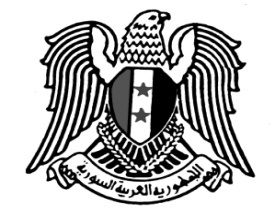 بيان الجمهوريّـــة العربيّـة السوريّـــــةآلية الاستعراض الدوري الشامل - الدورة 37 جلسة مناقشة التقرير الوطني لأُسترالياشكراً السيد الرئيس، نوصي بالآتي: 1.  اعتماد نهج شامل وفعّال للتحقيق والمساءلــــــة فيما يتعلق بالانتهاكات الجسيمة التي ترتكبها القوات العسكريّة الأُستراليّـــــــــــــــــــــــــــــــــــــة في الخارج.   2. تبني برنامج، بجدولٍ زمنيٍ محـــــــددٍ، لضمان  العدالة والجبر لضحايا انتهاكات القوات العسكريّة الأُستراليّة.  3. اعتماد استراتيجيّة شاملة للتعامل مع رعاياها من المقاتلين الإرهابيين الأجانب وأفراد عائلاتهم، بما يشمل استعادتهم بهدف المحاكمــــــــة أو إعادة التأهيل، ومنع تدفق موجات جديدة من الإرهابيين.   4. ضمان التنفيذ الفعّال للأطــــــــــر الخاصة بمكافحة أعمال السخرة والعبودية المرتبطة بأنشطة الشركات الأُستراليّـــــــــــة. 5. اتخاذ جميع الخطوات اللازمة لمكافحة التمييز العنصري بفعاليّة واستئصال كافة أشكال العنف المرتبطة به. ***************